РезюмеОбучающийся: Епанчин Владимир Сергеевич.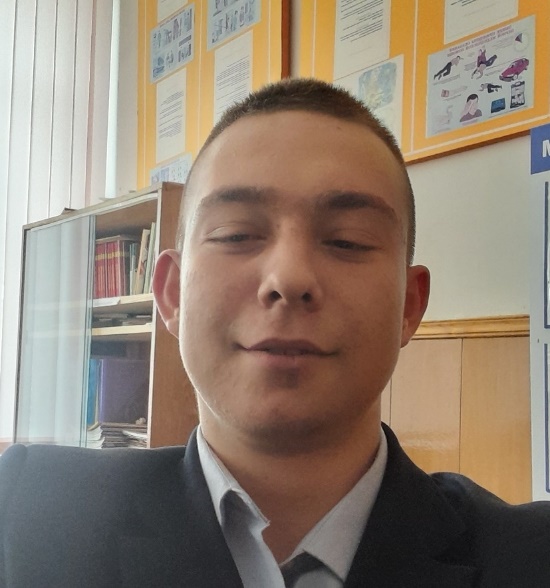 Год рождения обучающегося: 19.01.2005 г., 17 летНаименование муниципального образования, в котором проживает обучающийся: город Ульяновск.Электронная почта обучающегося: vovaman34@gmail.comСсылка на аккаунт в социальной сети: отсутствуетНазвание образовательной организации, в которой занимается обучающийся: Муниципальное бюджетное общеобразовательное учреждение г. Ульяновска «Средняя школа №28». Название объединения, в котором занимается обучающийся: Юный краеведСведения о педагоге-наставнике обучающегося: Ивкин Сергей Вячеславович, учитель истории и обществознания; педагогический стаж – 9 мес.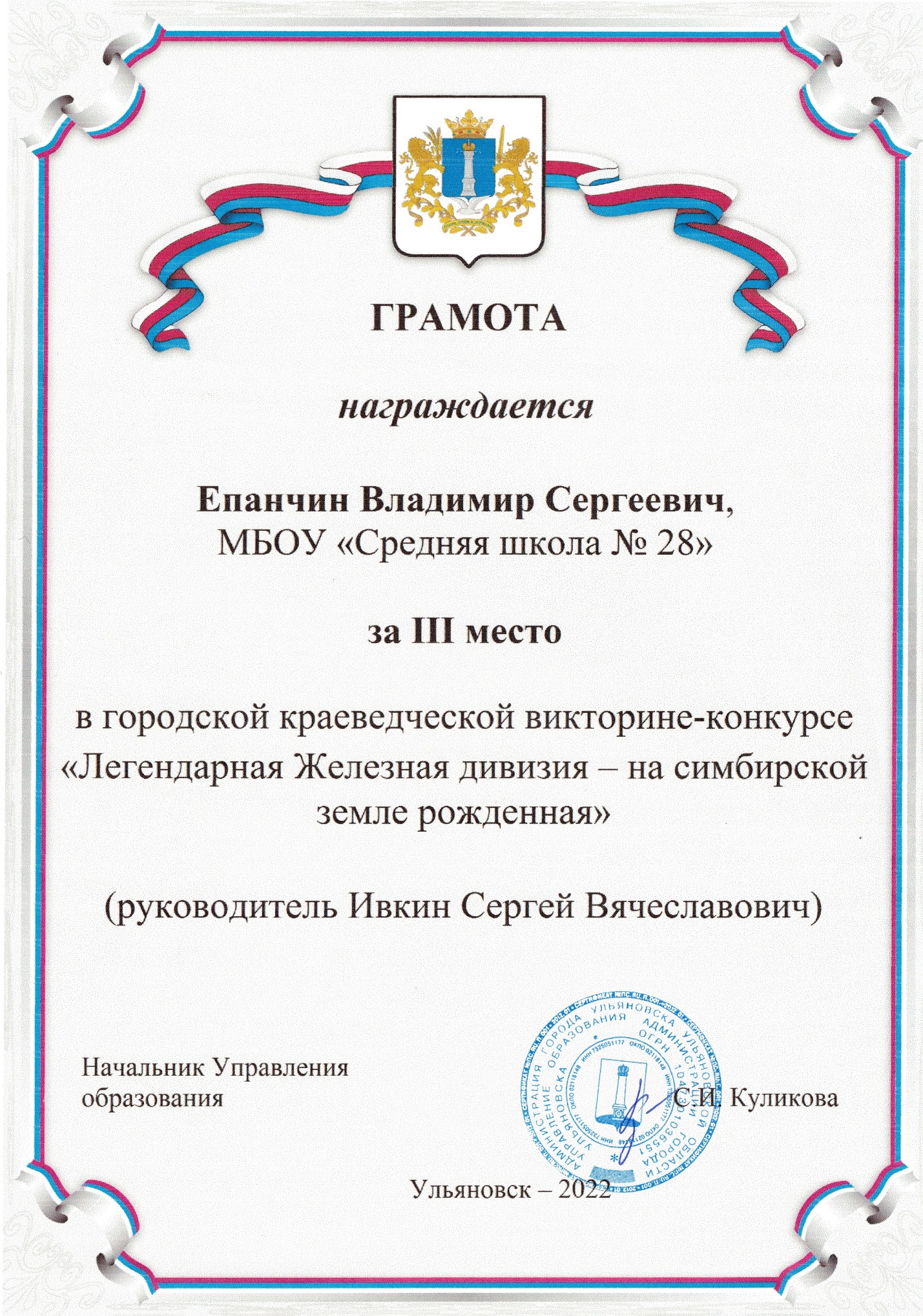 